Not: *Sınav notu itiraz dilekçesi sınav sonuçları ilan edildikten itibaren en geç 3 gün içerisinde ilgili Bölüm Başkanlığı’na teslim edilmelidir.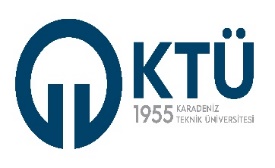 SAĞLIK HİZMETLERİ MESLEK YÜKSEKOKULUSAĞLIK HİZMETLERİ MESLEK YÜKSEKOKULUSAĞLIK HİZMETLERİ MESLEK YÜKSEKOKULU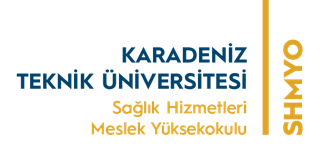 SINAV NOTU İTİRAZ FORMUSINAV NOTU İTİRAZ FORMUSINAV NOTU İTİRAZ FORMUDok. Kodu: İK. KF.FR.18Yay. Tar: 22.11.2022Revizyon No: 01Rev. Tar: 22.11.2022         Sayfa Sayısı: 01 ………………………………………………………… BÖLÜM BAŞKANLIĞINA…………………………………. nedeniyle aşağıda yer alan ders/derslerimin ara sınavına programda belirtilen tarihte giremedim. Aşağıda yer alan ders/dersler için mazeret sınav hakkı verilmesini talep ediyorum. Gereğini bilgilerinize arz ederim. …./06/2020 (Adı-soyadı-imza) T.C. Kimlik No :Öğrenci No: Program Sınıf : Cep Tel. No : T.C.KARADENİZ TEKNİK ÜNİVERSİTESİSAĞLIK HİZMETLERİ MESLEK YÜKSEKOKULU BÖLÜM BAŞKANLIĞI’NA           Bölümünüz öğrencisiyim. Aşağıda bilgileri verilen dersin sınavından beklediğim notu alamadım. Dersin sınav notunda maddi hata / girmedi olup olmadığına bakılmasını ve sınav kağıdımın yeniden incelenmesini talep ediyorum. Gereğini arz ederim.                                                                                                                              …/…/ 20....                                                                                                                                 (Ad, Soyad, İmza)T.C.KARADENİZ TEKNİK ÜNİVERSİTESİSAĞLIK HİZMETLERİ MESLEK YÜKSEKOKULU BÖLÜM BAŞKANLIĞI’NA           Bölümünüz öğrencisiyim. Aşağıda bilgileri verilen dersin sınavından beklediğim notu alamadım. Dersin sınav notunda maddi hata / girmedi olup olmadığına bakılmasını ve sınav kağıdımın yeniden incelenmesini talep ediyorum. Gereğini arz ederim.                                                                                                                              …/…/ 20....                                                                                                                                 (Ad, Soyad, İmza)T.C.KARADENİZ TEKNİK ÜNİVERSİTESİSAĞLIK HİZMETLERİ MESLEK YÜKSEKOKULU BÖLÜM BAŞKANLIĞI’NA           Bölümünüz öğrencisiyim. Aşağıda bilgileri verilen dersin sınavından beklediğim notu alamadım. Dersin sınav notunda maddi hata / girmedi olup olmadığına bakılmasını ve sınav kağıdımın yeniden incelenmesini talep ediyorum. Gereğini arz ederim.                                                                                                                              …/…/ 20....                                                                                                                                 (Ad, Soyad, İmza)T.C.KARADENİZ TEKNİK ÜNİVERSİTESİSAĞLIK HİZMETLERİ MESLEK YÜKSEKOKULU BÖLÜM BAŞKANLIĞI’NA           Bölümünüz öğrencisiyim. Aşağıda bilgileri verilen dersin sınavından beklediğim notu alamadım. Dersin sınav notunda maddi hata / girmedi olup olmadığına bakılmasını ve sınav kağıdımın yeniden incelenmesini talep ediyorum. Gereğini arz ederim.                                                                                                                              …/…/ 20....                                                                                                                                 (Ad, Soyad, İmza)T.C.KARADENİZ TEKNİK ÜNİVERSİTESİSAĞLIK HİZMETLERİ MESLEK YÜKSEKOKULU BÖLÜM BAŞKANLIĞI’NA           Bölümünüz öğrencisiyim. Aşağıda bilgileri verilen dersin sınavından beklediğim notu alamadım. Dersin sınav notunda maddi hata / girmedi olup olmadığına bakılmasını ve sınav kağıdımın yeniden incelenmesini talep ediyorum. Gereğini arz ederim.                                                                                                                              …/…/ 20....                                                                                                                                 (Ad, Soyad, İmza)Adı Soyadı Adı Soyadı Öğrenci NoBölümBölümE-mailProgram / SınıfProgram / SınıfCep Tel. Eğitim - Öğretim Yılı Eğitim - Öğretim Yılı 20.... / 20....Dönemi        Güz (   )     Bahar (   )Dönemi        Güz (   )     Bahar (   )Dersin Kodu ve AdıDersin Kodu ve AdıDersin Öğretim Elemanı(Adı - Soyadı)Dersin Öğretim Elemanı(Adı - Soyadı)İncelenecek Sınav İncelenecek Sınav Ara sınav (  )           Dönem sonu (  )            Bütünleme (  )         Diğer (...............)Ara sınav (  )           Dönem sonu (  )            Bütünleme (  )         Diğer (...............)Ara sınav (  )           Dönem sonu (  )            Bütünleme (  )         Diğer (...............)Sınav TürüSınav TürüTest (  )                       Klasik (  )Test (  )                       Klasik (  )Test (  )                       Klasik (  )Aldığı Not (rakam ve yazı ile) Aldığı Not (rakam ve yazı ile) Beklediği Rakamlı Not:Beklediği Rakamlı Not: